RIFSoCal Annual Bookmark ContestEntries Due January 31, 2020RIFSoCal invites you to design a bookmark to show everyone why you think reading is FUNdamental and important.  If your design is chosen as one of the winners of our contest, thousands of copies will be printed and distributed to over 60,000 children over the next program year!  As a winner you will receive a certificate of achievement, special books and 50 copies of your bookmark to give to relatives, classmates, or anyone you choose.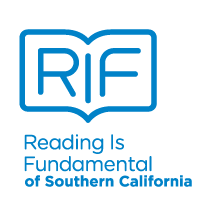 